.Starts after: 16 Counts - Start Facing 1,30WALK R, L, STEP FWD 1/2 TURN L, CROSS LOCK STEP 1/2 TURN L, SWEEP 1/8 TURN L, ROCK BACK, SWEEP, CROSS, SIDEROCK BACK, RECOVER, SIDE, ROCK BACK, RECOVER, 1/4, 1/4 TURN LEFT, CHECK R, RECOVER, 1/2 TURN L* Restart in wall 3DIAMOND 1/4 TURN L, SIDE ROCK, WALK BACK L, R, COASTER STEP, STEP, LOCKSTEP FWD, SWEEP, CROSS, BACK, BACK, CROSS, 1/2 TURN L, STEP FWD, 1/4 TURN L, CROSS OVER, 3/4 TURN RStart Again and enjoy !!!Note’s:RESTART: In wall 3 after 16 counts!You will be facing 10,30 while you start the dance again, this will make you change the rotation of the dance and will be dancing towards the 2 other walls.No Kisses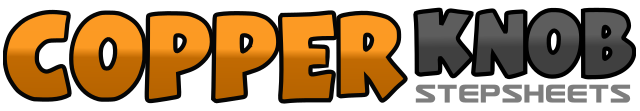 .......Count:32Wall:2Level:Intermediate NC.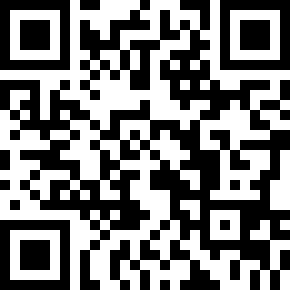 Choreographer:Pim van Grootel (NL), Raymond Sarlemijn (NL) & Roy Verdonk (NL) - November 2016Pim van Grootel (NL), Raymond Sarlemijn (NL) & Roy Verdonk (NL) - November 2016Pim van Grootel (NL), Raymond Sarlemijn (NL) & Roy Verdonk (NL) - November 2016Pim van Grootel (NL), Raymond Sarlemijn (NL) & Roy Verdonk (NL) - November 2016Pim van Grootel (NL), Raymond Sarlemijn (NL) & Roy Verdonk (NL) - November 2016.Music:You Ain't Here To Kiss Me - Brett YoungYou Ain't Here To Kiss Me - Brett YoungYou Ain't Here To Kiss Me - Brett YoungYou Ain't Here To Kiss Me - Brett YoungYou Ain't Here To Kiss Me - Brett Young........1RF	Step forward				(1,30)2LF	Step forward				(1,30)3RF	Step forward&LF	1/2 Turn Left, stepping forward		(7,30)4RF	1/4 Turn Left, stepping to right side	            	(4,30)&LF	1/4 Turn Left, Locking infront of RF           	(1,30)5RF	1/8 Turn Left, Stepping backwards, LF Sweeping from front to back  (12.00)6LF	Rock behind RF&RF	Recover weight7LF	Sweep from back to front8LF	Cross over RF&RF	Step to right side1LF	Rock behind RF2RF	Recover weight&LF	Step to right side3RF	Rock behind LF4LF	Recover weight&RF	1/4 Turn Left, Stepping backwards			(9.00)5LF	1/4 Turn Left, Stepping to left side			(6.00)6RF	Step into left diagonal (check)				(4,30)7LF	Recover weight8RF	Step backwards&LF	1/4 Turn Left, Stepping to left side			(1,30)1RF	1/4 Turn Left, Stepping forward		      (10,30)2LF	Step forward	 (11,30)&RF	1/8 Turn Left, Stepping to right side	(9,00)3LF	1/8 Turn Left, Stepping backwards	 (7,30)&RF	Rock to right side4LF	Recover weight&RF	Cross behind LF5LF	Step backwards6RF	Step backwards7LF	Step backwards&RF	Step next to LF8LF	Step forward&RF	Lock behind LF1LF	Step forward, Sweeping RF, front to back2RF	Cross over LF&LF	Small diagonal L stap backwards3RF	Small diagonal R step backwards4LF	Cross over RF&RF	1/4 Turn Left, Stepping backwards	 (4,30)5LF	1/4 Turn Left, Stepping forward		(1,30)6RF	Step forward7LF	1/4 Turn Left, Stepping to left side	 (11,30)8RF	Cross over LF&LF	1/4 Turn Right, Stepping backwards	(4,30)1RF	1/2 Turn Right, Stepping forward ( This is your 	first count of the second wall)	 (7,30)